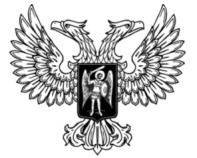 ДОНЕЦКАЯ НАРОДНАЯ РЕСПУБЛИКАЗАКОНО ВНЕСЕНИИ ИЗМЕНЕНИй в ЗАКОНДОНЕЦКОЙ НАРОДНОЙ РЕСПУБЛИКИ«О профессиональных союзах» Принят Постановлением Народного Совета 14 ноября 2019 годаСтатья 1Внести в Закон Донецкой Народной Республики от 29 июня 2015 года 
№ 65-IHC «О профессиональных союзах» (опубликован на официальном сайте Народного Совета Донецкой Народной Республики 10 августа 2015 года) следующие изменения:1) статью 16 изложить в следующей редакции:«Статья 16. Внесение изменений в устав, наименование, сведения о месте нахождения (юридическом адресе), сведения о составе выборных (руководящих) органов профсоюза, организации профсоюза и объединения профсоюзов1. Внесение изменений в устав, наименование, сведения о месте нахождения (юридическом адресе) профсоюза, организации профсоюза, объединения профсоюзов проводится в соответствии с законодательством Донецкой Народной Республики о государственной регистрации юридических лиц и физических лиц – предпринимателей, а также с учетом особенностей, определенных настоящим Законом. 2. Внесение изменений в сведения о составе выборных (руководящих) органов профсоюза, объединения профсоюзов, сведения о составе выборных (руководящих) органов организации профсоюза, связанных с изменением руководителя, проводится в соответствии с законодательством Донецкой Народной Республики о государственной регистрации юридических лиц и физических лиц – предпринимателей, а также с учетом особенностей, определенных настоящим Законом. 3. Профсоюз, объединение профсоюзов уведомляет уполномоченный орган о внесении изменений в устав, наименование, сведения о месте нахождения (юридическом адресе), сведения о составе выборных (руководящих) органов профсоюза, объединения профсоюзов в течение 30 (тридцати) рабочих дней со дня принятия таких изменений. 4. Организация профсоюза, прошедшая легализацию в установленном настоящим Законом порядке, уведомляет уполномоченный орган о внесении изменений в наименование, сведения о месте нахождения (юридическом адресе), сведения о составе выборных (руководящих) органов организации профсоюза, связанных с изменением руководителя, в течение 30 (тридцати) рабочих дней со дня принятия таких изменений.5. Профсоюз, организация профсоюза, объединение профсоюзов вносит изменения в устав, наименование, сведения о месте нахождения (юридическом адресе), сведения о составе выборных (руководящих) органов профсоюза, организации профсоюза, объединения профсоюзов в порядке, определенном уставом профсоюза, объединения профсоюзов, с учетом норм настоящего Закона.6. Профсоюз, объединение профсоюзов для внесения изменений в сведения о составе выборных (руководящих) органов предоставляет в уполномоченный орган следующие документы: 1) заявление, подписанное руководителем профсоюза, объединения профсоюзов; 2) заверенный печатью профсоюза, объединения профсоюзов экземпляр оригинала решения высшего органа управления (съезд, конференция, собрание) профсоюза, объединения профсоюзов о внесении изменений в состав выборных (руководящих) органов, принятого в порядке, определенном уставом профсоюза, объединения профсоюзов, и оформленного с соблюдением требований части 14 настоящей статьи, и (или) экземпляр оригинала распорядительного документа об их назначении; 3) заверенный печатью профсоюза, объединения профсоюзов экземпляр оригинала протокола заседания выборного (руководящего) органа профсоюза, объединения профсоюзов, на котором в соответствии с уставом созвано заседание высшего органа управления, если изменения приняты высшим органом управления;4) сведения о составе выборного (руководящего) органа, подписанные руководителем профсоюза, объединения профсоюзов;5) документ об уплате регистрационного сбора.7. Организация профсоюза для внесения изменений в сведения о составе выборных (руководящих) органов организации профсоюза, связанных с изменением руководителя, предоставляет в уполномоченный орган следующие документы: 1) заявление, подписанное руководителем организации профсоюза;2) заверенный печатью организации профсоюза (профсоюза) экземпляр оригинала решения высшего органа управления (съезд, конференция, собрание) организации профсоюза о внесении изменений в состав выборных (руководящих) органов организации профсоюза, связанных с изменением руководителя, принятого в порядке, определенном уставом профсоюза, и оформленного с соблюдением требований части 14 настоящей статьи, и (или) экземпляр оригинала распорядительного документа о его назначении;3) заверенный печатью организации профсоюза (профсоюза) экземпляр оригинала протокола заседания выборного (руководящего) органа организации профсоюза, на котором в соответствии с уставом созвано заседание высшего органа управления, если изменения приняты высшим органом управления;4) сведения о руководителе организации профсоюза;5) документ об уплате регистрационного сбора.8. Организация профсоюза, прошедшая легализацию в установленном настоящим Законом порядке, при внесении изменений в сведения о составе выборного (руководящего) органа, не связанных с изменением руководителя, предоставляет в уполномоченный орган уведомление установленной формы о соответствующих изменениях в течение 30 (тридцати) рабочих дней со дня принятия таких изменений, которые приобщаются к материалам регистрационного дела организации профсоюза.9. Организация профсоюза для внесения изменений в наименование, сведения о месте нахождения (юридическом адресе) предоставляет в уполномоченный орган следующие документы:1) заявление, подписанное руководителем организации профсоюза;2) экземпляр оригинала свидетельства (дубликат свидетельства) о легализации;3) заверенный печатью организации профсоюза (профсоюза) экземпляр оригинала решения высшего органа управления (съезд, конференция, собрание) организации профсоюза о внесении изменений в наименование, месте нахождения (юридический адрес), принятого в порядке, определенном уставом профсоюза, и оформленного с соблюдением требований части 14 настоящей статьи;4) заверенный печатью организации профсоюза (профсоюза) экземпляр оригинала протокола заседания выборного (руководящего) органа организации профсоюза, на котором в соответствии с уставом профсоюза созвано заседание высшего органа управления, если изменения приняты высшим органом управления;5) сведения о месте нахождения (юридическом адресе) при изменении соответствующих сведений;6) документ об уплате регистрационного сбора.10. Профсоюз, объединение профсоюзов для уведомления о внесении изменений в устав, в том числе в наименование и сведения о месте нахождения (юридическом адресе), предоставляет в уполномоченный орган следующие документы:1) заявление, подписанное руководителем профсоюза, объединения профсоюзов;2) экземпляр оригинала решения высшего органа управления профсоюза, объединения профсоюзов о внесении изменений в устав, принятого в порядке, определенном уставом профсоюза, объединения профсоюзов, и оформленного с соблюдением требований части 14 настоящей статьи;3) заверенный печатью профсоюза, объединения профсоюзов экземпляр оригинала протокола заседания выборного (руководящего) органа профсоюза, объединения профсоюзов, на котором в соответствии с уставом созвано заседание высшего органа управления;4) устав с внесенными изменениями в 3 (трех) экземплярах;5) сведения о месте нахождения (юридическом адресе) при изменении соответствующих сведений;6) экземпляр оригинала свидетельства о легализации (дубликат свидетельства) и устава (дубликат устава) при изменении соответствующих сведений;7) документ об уплате регистрационного сбора.11. Уполномоченный орган в течение 30 (тридцати) рабочих дней со дня получения соответствующих документов принимает одно из следующих решений:1) о принятии уведомления о внесении изменений в устав, наименование, сведения о месте нахождения (юридическом адресе), сведения о составе выборных (руководящих) органов профсоюза, объединения профсоюзов, о внесении изменений в наименование, сведения о месте нахождения (юридическом адресе), сведения о составе выборных (руководящих) органов организации профсоюза, связанные с изменением руководителя, и выдает профсоюзу, организации профсоюза, объединению профсоюзов свидетельство о легализации и 2 (два) экземпляра устава с отметкой о принятии уведомления о внесении изменений в устав (в предусмотренных случаях при изменении соответствующих сведений); 2) об отказе в принятии уведомления о внесении изменений в устав, наименование, сведения о месте нахождения (юридическом адресе), сведения о составе выборных (руководящих) органов профсоюза, объединения профсоюзов, о внесении изменений в наименование, сведения о месте нахождения (юридическом адресе), сведения о составе выборных (руководящих) органов организации профсоюза, связанные с изменением руководителя, − в случае нарушения устава профсоюза, объединения профсоюзов, положений настоящего Закона и законодательства Донецкой Народной Республики, о чем уведомляет профсоюз, организацию профсоюза, объединение профсоюзов в письменной форме с указанием оснований для отказа. 12. В случае отказа в принятии уведомления о внесении изменений действующими остаются устав в предыдущей редакции и сведения о профсоюзе, организации профсоюза, объединении профсоюзов, которые были до внесения соответствующих изменений.13. При наличии в предоставленных профсоюзом, организацией профсоюза, объединением профсоюзов документах заявления руководителя или члена выборного (руководящего) органа о сложении им полномочий уполномоченный орган принимает к сведению соответствующее заявление независимо от принятия решения.14. Неотъемлемой частью протокола собрания (съезда, конференции) членов профсоюза при принятии решения о внесении соответствующих изменений является список лиц, принимавших участие в собрании (съезде, конференции), подписанный руководителем соответствующего профсоюза, организации профсоюза. В отношении объединения профсоюзов указываются данные о полном наименовании, месте нахождения (юридическом адресе), фамилии, имени и отчестве полномочного представителя профсоюза, заверенные его подписью.15. За внесение изменений в устав профсоюзов, объединения профсоюзов, наименование, сведения о месте нахождения (юридическом адресе), сведения о составе выборных (руководящих) органов профсоюза, объединения профсоюзов, сведения о составе выборных (руководящих) органов организации профсоюза, связанные с изменением руководителя, взимается регистрационный сбор в порядке и размерах, предусмотренных законом.За внесение изменений, предусмотренных частью 8 настоящей статьи, регистрационный сбор не взимается.16. Формы заявлений и уведомлений о соответствующих изменениях утверждаются уполномоченным органом.»;2) статью 50 дополнить частью 7 следующего содержания:«7. До вступления в силу закона, определяющего размер и порядок взимания регистрационного сбора, а также платы за совершение прочих юридически значимых действий в сфере легализации профессиональных союзов и их организаций, объединений профессиональных союзов, указанные правоотношения регулируются нормативными правовыми актами Правительства Донецкой Народной Республики.». Глава Донецкой Народной Республики					   Д. В. Пушилинг. Донецк29 ноября 2019 года№ 71-IIНС